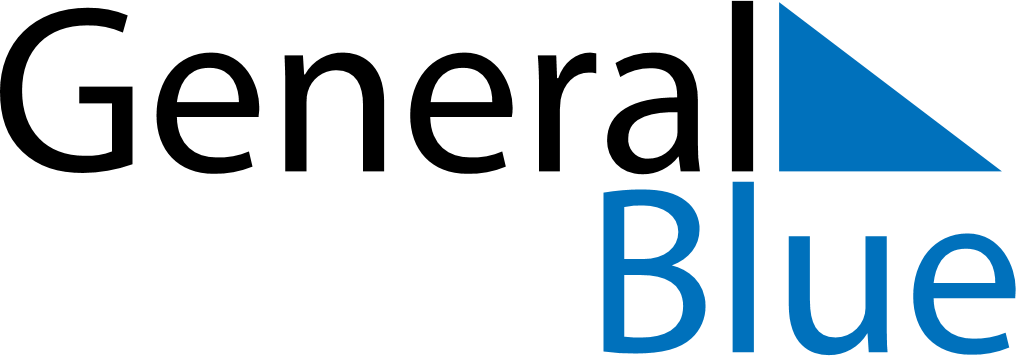 2024 - Q2Cocos Islands 2024 - Q2Cocos Islands 2024 - Q2Cocos Islands 2024 - Q2Cocos Islands 2024 - Q2Cocos Islands 2024 - Q2Cocos Islands AprilMONTUEWEDTHUFRISATSUNApril1234567April891011121314April15161718192021April22232425262728April2930AprilMayMONTUEWEDTHUFRISATSUNMay12345May6789101112May13141516171819May20212223242526May2728293031MayJuneMONTUEWEDTHUFRISATSUNJune12June3456789June10111213141516June17181920212223June24252627282930JuneApr 1: Easter MondayApr 6: Self Determination DayApr 10: Hari Raya PuasaApr 25: Anzac DayJun 16: Hari Raya HajiJun 17: Hari Raya Haji (substitute day)